ادرجي ثلاث شرائح للعرض التقديمي 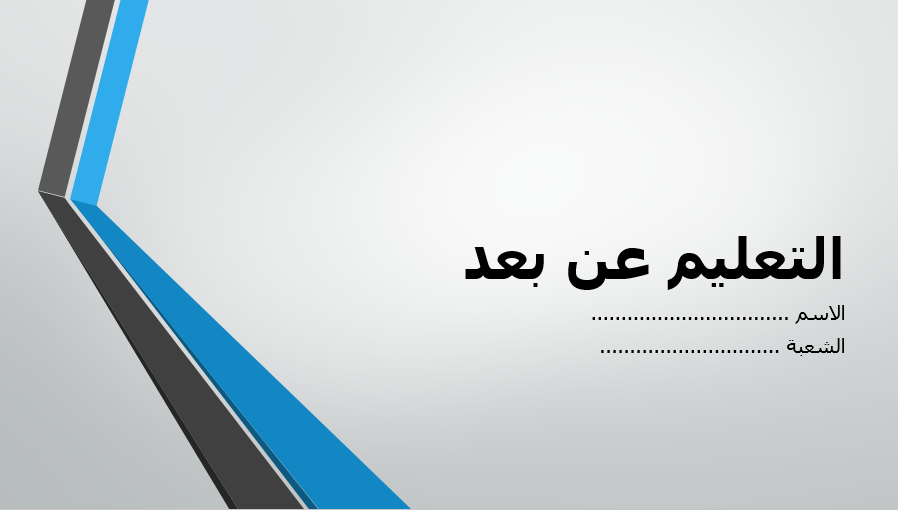 تخطيط الشريحة  الاولى شريحة عنوان تحتوي على عنوان رئيسى التعليم عن بعد عنوان فرعي اسمك ورقم الشعب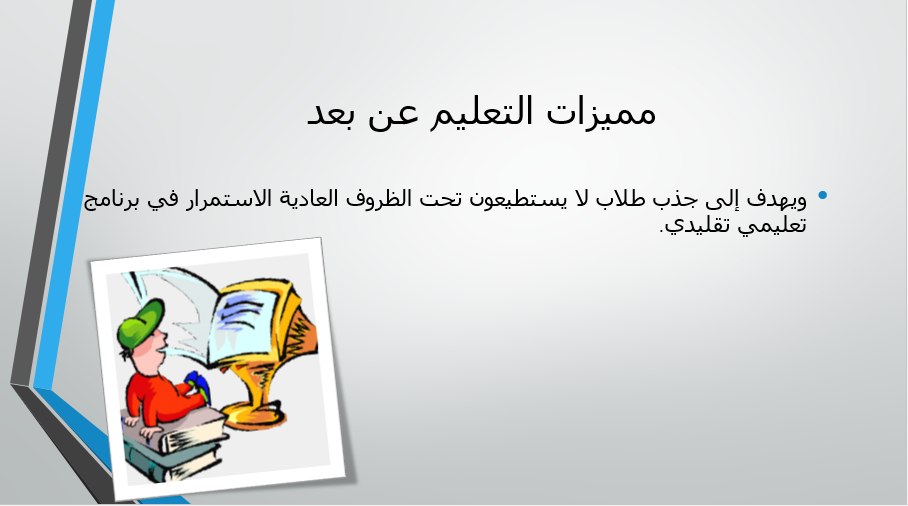 تخطيط الشريحة  الثانية شريحة عنوان و محتوىالعنوان الرئيسي مميزات التعليم عن بعد في مكان النص (ويهدف إلى جذب طلاب لا يستطيعون تحت الظروف العادية الاستمرار في برنامج تعليمي تقليدي. )ادرجي صورة من الانترنت وضعي اطار للصورة تخطيط الشريحة  الثالثة  شريحة فارغة 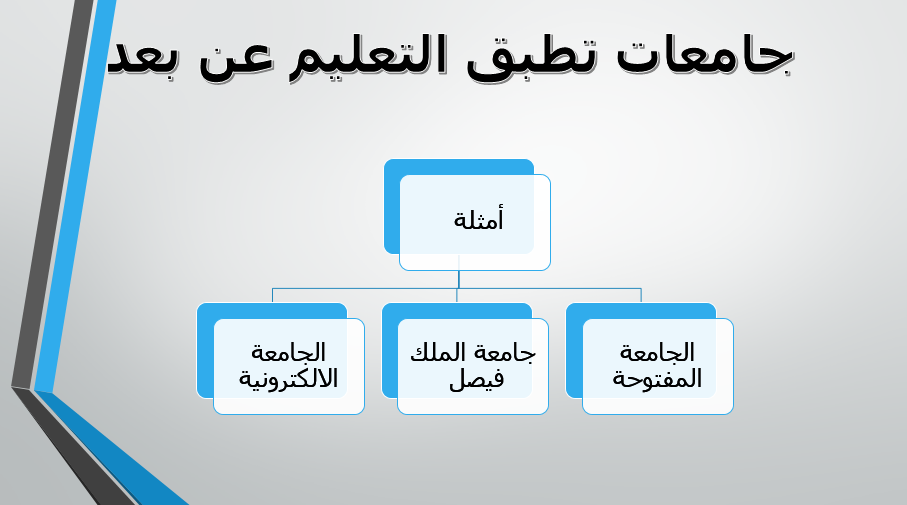 العنوان الرئيسي  جامعات تطبق التعليم عن بعد ادرجي  SmartArt    كما قي الشكل المقابل اكتبي الجامعة المفتوحة – جامعة الملك فيصل – الجامعة الالكترونية اضيفي ازرار اجرائي وضعي له ارتباط مع الشريحة الاولىرقمي الشرائح أضيفي حركة انتقالية من اختيارك وطبقيها على الشرائح جميعها.(للشرائح )اختاري قالب  من التصاميم المتوفرة 